Applications close May 31st and September 30th each year. To be considered, applications must be complete and comply with guidelines. Send the application toJulian Chard, Geological Society of Australia (WA Div), chardjulian@gmail.comThe brochure with conditions can be found at https://bit.ly/3cUD8y4 GEOLOGICAL SOCIETY OF AUSTRALIA WESTERN AUSTRALIAN DIVISION application FOR STUDENT TRAVEL WORK OR STUDY BURSARYGEOLOGICAL SOCIETY OF AUSTRALIA WESTERN AUSTRALIAN DIVISION application FOR STUDENT TRAVEL WORK OR STUDY BURSARYGEOLOGICAL SOCIETY OF AUSTRALIA WESTERN AUSTRALIAN DIVISION application FOR STUDENT TRAVEL WORK OR STUDY BURSARYGEOLOGICAL SOCIETY OF AUSTRALIA WESTERN AUSTRALIAN DIVISION application FOR STUDENT TRAVEL WORK OR STUDY BURSARYGEOLOGICAL SOCIETY OF AUSTRALIA WESTERN AUSTRALIAN DIVISION application FOR STUDENT TRAVEL WORK OR STUDY BURSARYGEOLOGICAL SOCIETY OF AUSTRALIA WESTERN AUSTRALIAN DIVISION application FOR STUDENT TRAVEL WORK OR STUDY BURSARY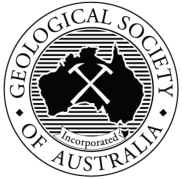 Applicant InformationApplicant InformationApplicant InformationApplicant InformationApplicant InformationApplicant InformationApplicant InformationPrincipal applicant name:Principal applicant name:Principal applicant name:Principal applicant name:Principal applicant name:Principal applicant name:Principal applicant name:Degree course:Degree course:Degree course:Degree course:Degree course:Degree course:Degree course:Student ID:Student ID:GSA WA Div membership # (Required):GSA WA Div membership # (Required):GSA WA Div membership # (Required):GSA WA Div membership # (Required):GSA WA Div membership # (Required):Contact email:Contact email:Contact email:Contact email:Contact email:Contact email:Contact email:Study group:Study group:Study group:Study group:Study group:Study group:Study group:Western Australian Institution & Department:Western Australian Institution & Department:Western Australian Institution & Department:Western Australian Institution & Department:Western Australian Institution & Department:Western Australian Institution & Department:Western Australian Institution & Department:Sum requested:Sum requested:Sum requested:Sum requested:Sum requested:Sum requested:Sum requested:PROJECT SUMMARYPROJECT SUMMARYPROJECT SUMMARYPROJECT SUMMARYPROJECT SUMMARYPROJECT SUMMARYPROJECT SUMMARYBrief title of project (conference, lab work, travel):Brief title of project (conference, lab work, travel):Brief title of project (conference, lab work, travel):Brief title of project (conference, lab work, travel):Brief title of project (conference, lab work, travel):Brief title of project (conference, lab work, travel):Brief title of project (conference, lab work, travel):Location of project:Location of project:Location of project:Location of project:Location of project:Location of project:Location of project:Duration of project:Date of intended expenditure:Date of intended expenditure:Date of intended expenditure:Date of intended expenditure:Date of intended expenditure:Date of intended expenditure:PROJECT DETAILSPROJECT DETAILSPROJECT DETAILSPROJECT DETAILSPROJECT DETAILSPROJECT DETAILSPROJECT DETAILSDescribe in ≤300 words the proposed project and expected costs. If facilities etc are available in WA, justify going elsewhere:Describe in ≤300 words the proposed project and expected costs. If facilities etc are available in WA, justify going elsewhere:Describe in ≤300 words the proposed project and expected costs. If facilities etc are available in WA, justify going elsewhere:Describe in ≤300 words the proposed project and expected costs. If facilities etc are available in WA, justify going elsewhere:Describe in ≤300 words the proposed project and expected costs. If facilities etc are available in WA, justify going elsewhere:Describe in ≤300 words the proposed project and expected costs. If facilities etc are available in WA, justify going elsewhere:Describe in ≤300 words the proposed project and expected costs. If facilities etc are available in WA, justify going elsewhere:PARTICIPANTS IN THE PROPOSED PROJECTPARTICIPANTS IN THE PROPOSED PROJECTPARTICIPANTS IN THE PROPOSED PROJECTPARTICIPANTS IN THE PROPOSED PROJECTPARTICIPANTS IN THE PROPOSED PROJECTPARTICIPANTS IN THE PROPOSED PROJECTPARTICIPANTS IN THE PROPOSED PROJECTName:Name:Student ID:Student ID:Student ID:Western Australian Institution:Western Australian Institution:OTHER SOURCES OF SUPPORT FOR THIS PROJECTOTHER SOURCES OF SUPPORT FOR THIS PROJECTOTHER SOURCES OF SUPPORT FOR THIS PROJECTOTHER SOURCES OF SUPPORT FOR THIS PROJECTOTHER SOURCES OF SUPPORT FOR THIS PROJECTOTHER SOURCES OF SUPPORT FOR THIS PROJECTOTHER SOURCES OF SUPPORT FOR THIS PROJECTOrganization:Organization:Organization:Value:Value:Value:Value:ENDOrsEMeNT - ACADEMIC STAFF OR SUPERVISORENDOrsEMeNT - ACADEMIC STAFF OR SUPERVISORENDOrsEMeNT - ACADEMIC STAFF OR SUPERVISORENDOrsEMeNT - ACADEMIC STAFF OR SUPERVISORENDOrsEMeNT - ACADEMIC STAFF OR SUPERVISORENDOrsEMeNT - ACADEMIC STAFF OR SUPERVISORENDOrsEMeNT - ACADEMIC STAFF OR SUPERVISORName:Name:Post:Post:Post:Institution:Institution:Endorsement of Academic merit:Endorsement of Academic merit:Endorsement of Academic merit:Endorsement of Academic merit:Endorsement of Academic merit:Endorsement of Academic merit:Endorsement of Academic merit:Endorsement of Financial need, including a brief summary of other resources available:Endorsement of Financial need, including a brief summary of other resources available:Endorsement of Financial need, including a brief summary of other resources available:Endorsement of Financial need, including a brief summary of other resources available:Endorsement of Financial need, including a brief summary of other resources available:Endorsement of Financial need, including a brief summary of other resources available:Endorsement of Financial need, including a brief summary of other resources available:Endorsement from a member of staff or supervisor on the project merit and the need of finance is necessary.Endorsement from a member of staff or supervisor on the project merit and the need of finance is necessary.Endorsement from a member of staff or supervisor on the project merit and the need of finance is necessary.Endorsement from a member of staff or supervisor on the project merit and the need of finance is necessary.Endorsement from a member of staff or supervisor on the project merit and the need of finance is necessary.Endorsement from a member of staff or supervisor on the project merit and the need of finance is necessary.Endorsement from a member of staff or supervisor on the project merit and the need of finance is necessary.SignatureSignatureSignatureSignatureSignatureSignatureSignatureI confirm that that the financial support requested will be used for the purposes outlined above, and that a brief report and financial summary on activities carried out will be promptly submitted to the committee of the Geological Society of Australia – Western Australian Division on completion of the project.I confirm that that the financial support requested will be used for the purposes outlined above, and that a brief report and financial summary on activities carried out will be promptly submitted to the committee of the Geological Society of Australia – Western Australian Division on completion of the project.I confirm that that the financial support requested will be used for the purposes outlined above, and that a brief report and financial summary on activities carried out will be promptly submitted to the committee of the Geological Society of Australia – Western Australian Division on completion of the project.I confirm that that the financial support requested will be used for the purposes outlined above, and that a brief report and financial summary on activities carried out will be promptly submitted to the committee of the Geological Society of Australia – Western Australian Division on completion of the project.I confirm that that the financial support requested will be used for the purposes outlined above, and that a brief report and financial summary on activities carried out will be promptly submitted to the committee of the Geological Society of Australia – Western Australian Division on completion of the project.I confirm that that the financial support requested will be used for the purposes outlined above, and that a brief report and financial summary on activities carried out will be promptly submitted to the committee of the Geological Society of Australia – Western Australian Division on completion of the project.I confirm that that the financial support requested will be used for the purposes outlined above, and that a brief report and financial summary on activities carried out will be promptly submitted to the committee of the Geological Society of Australia – Western Australian Division on completion of the project.Signature of principal applicant:Signature of principal applicant:Signature of principal applicant:Signature of principal applicant:Date:Date:Date: